DSWD DROMIC Report #12 on theMs 6.6 Earthquake Incident in Tulunan, North Cotabatoas of 04 November 2019, 6AMSituation Overview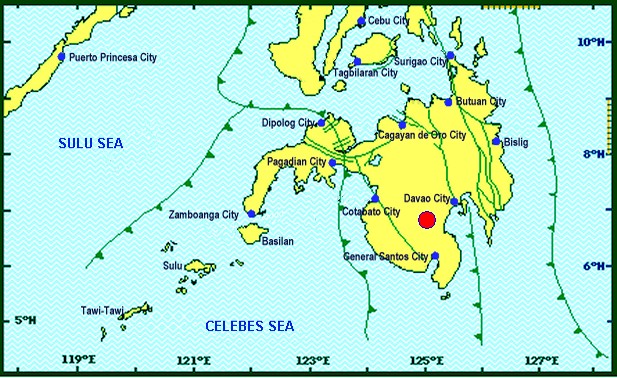 On 29 October 2019 at 09:04 AM, a 6.6 magnitude earthquake jolted the municipality of Tulunan, North Cotabato (06.81°N, 125.03°E - 022 km S 79° E) with a tectonic origin and a depth of focus of 7 km. The earthquake was also felt in the neighboring municipalities of North Cotabato.Source: DOST-PHIVOLCS Earthquake BulletinStatus of Affected Families / PersonsA total of 37,706 families or 188,533 persons were affected by the earthquake incident in 238 barangays in Regions XI and XII (see Table 1).	Table 1. Number of Affected Families / PersonsNote: Ongoing assessment and validation being conducted. Source: DSWD-FOs XI and XIIStatus of Displaced Families / PersonsInside Evacuation CenterThere are 4,800 families or 24,000 persons taking temporary shelter in thirty-four (34) evacuation centers in Regions XI and XII (see Table 2).Table 2. Number of Displaced Families / Persons Inside Evacuation Centers  Note: Ongoing assessment and validation being conducted.Source: DSWD-FOs XI and XIIOutside Evacuation CenterThere are 1,493 families or 7,465 persons currently staying with their relatives and/or friends (see Table 3).Table 3. Number of Displaced Families / Persons Outside Evacuation CentersNote: Ongoing assessment and validation being conducted.Source: DSWD-FOs XI and XIIDamaged HousesThere are 29,377 damaged houses; of which, 21,064 are totally damaged and 8,313 are partially damaged (see Table 4).Table 4. Number of Damaged HousesNote: Ongoing assessment and validation being conducted Source: DSWD-FOs XI and XIIAssistance ProvidedA total of ₱11,843,306.00 worth of assistance was provided by DSWD to the affected families (see Table 5).Table 5. Cost of Assistance Provided to Affected Families / PersonsNote: Ongoing assessment and validation being conducted Source: DSWD-FOs XI and XIIDSWD DISASTER RESPONSE INFORMATION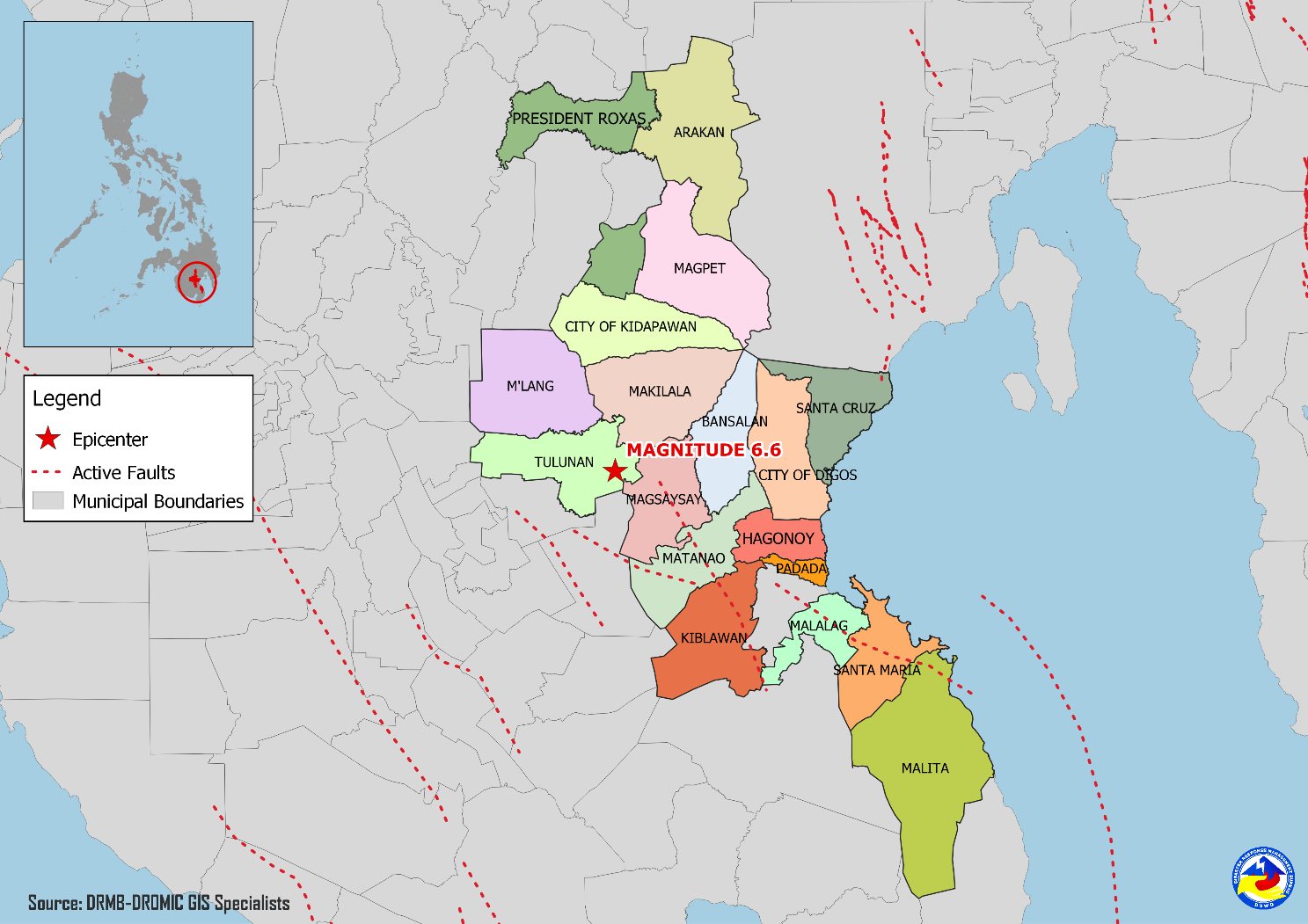 Situational ReportsDSWD-DRMBDSWD-NRLMBDSWD-FO XDSWD-FO XIDSWD-FO XII***The Disaster Response Operations Monitoring and Information Center (DROMIC) of the DSWD-DRMB is closely coordinating with concerned DSWD Field Offices for any significant disaster response updates.MARIE JOYCE G. RAFANANReleasing OfficerPHOTO DOCUMENTATIONLoading of Goods at NROC (October 30, 2019)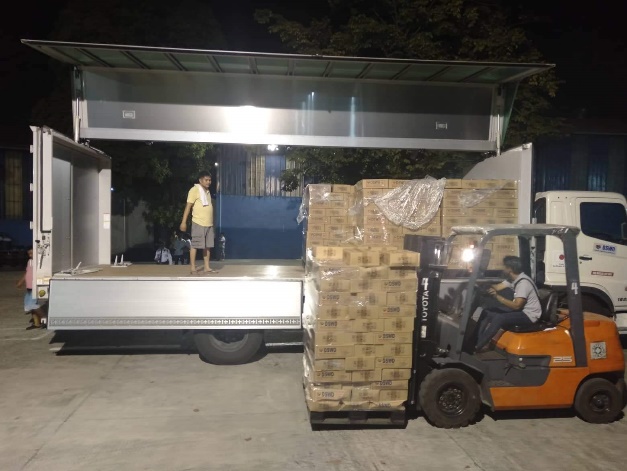 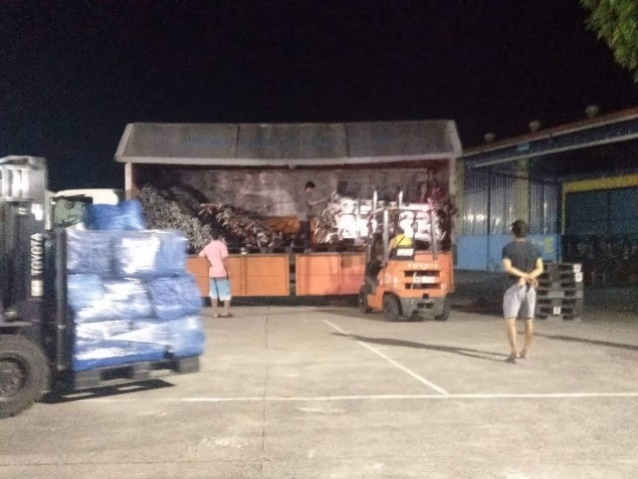 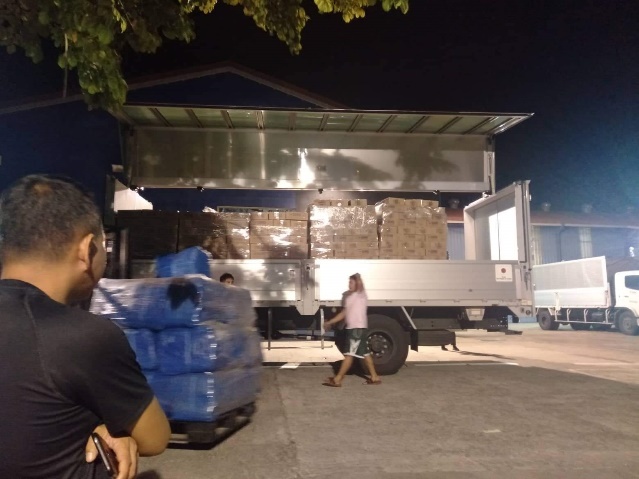 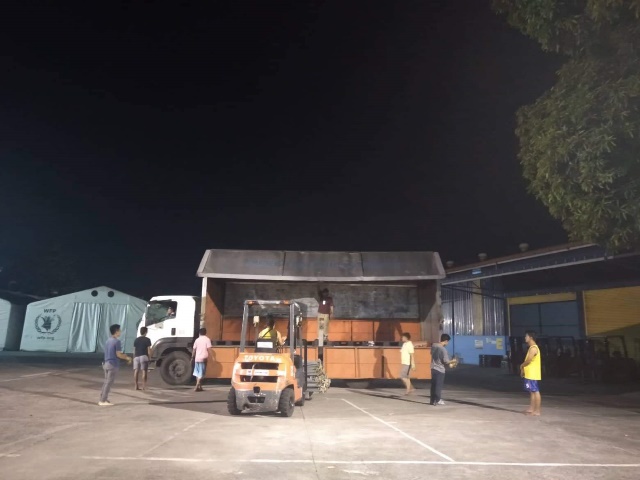 Loading of Goods at Villamor Airbase (October 30, 2019)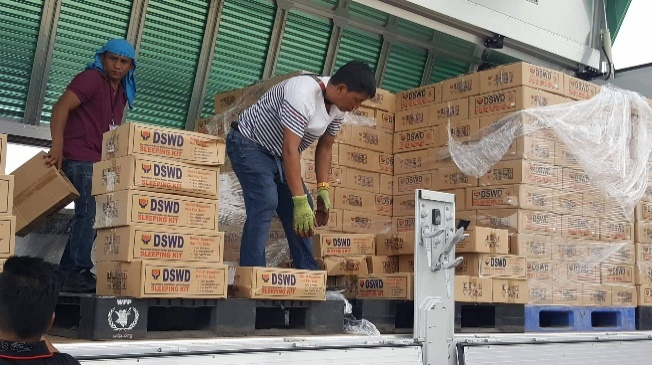 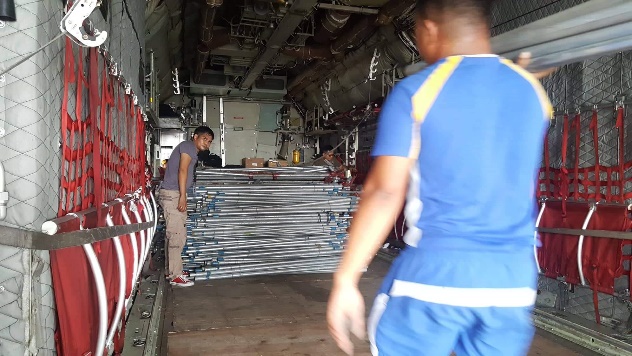 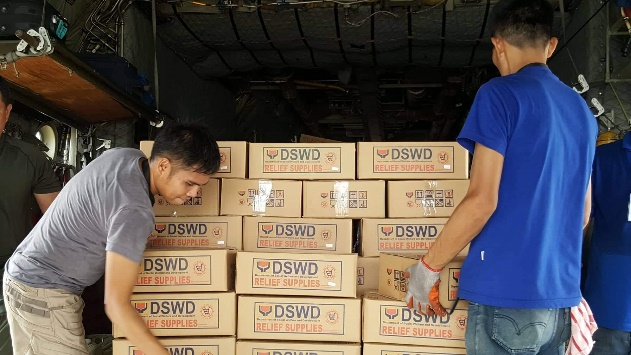 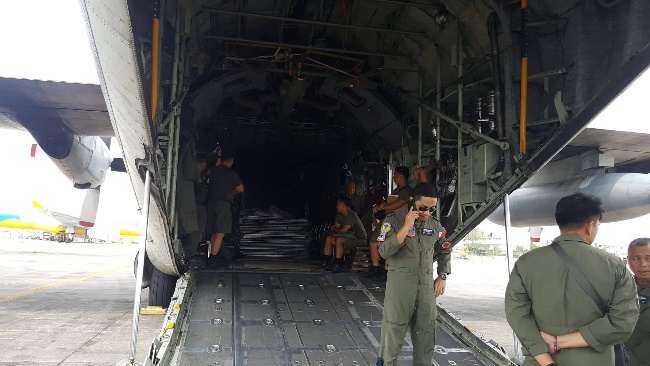 Evacuation Site Visit at Magsaysay, Davao del Sur (October 31, 2019)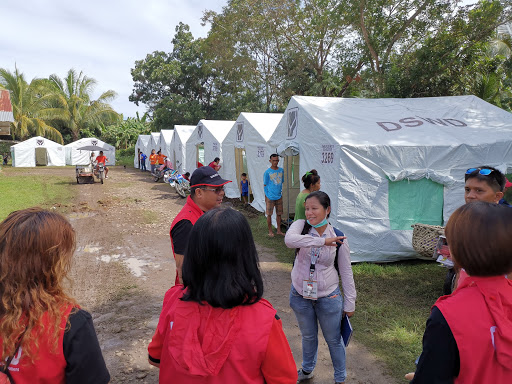 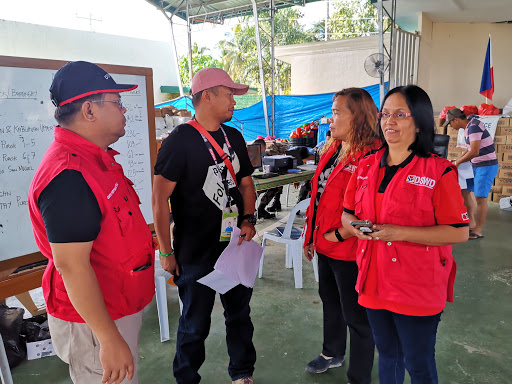 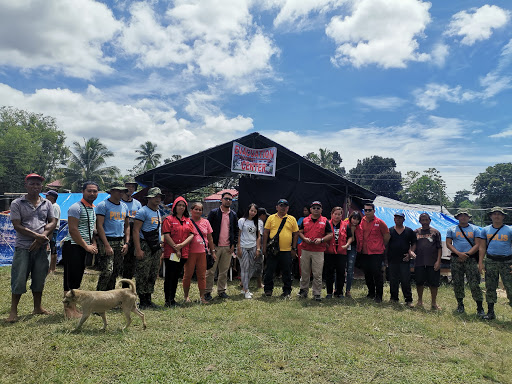 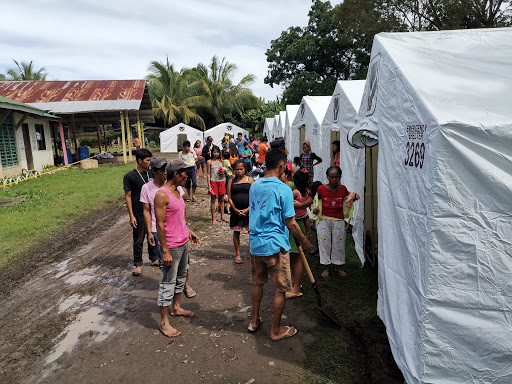 Relief distribution in coordination with LGU Matanao in Davao del Sur (October 31, 2019)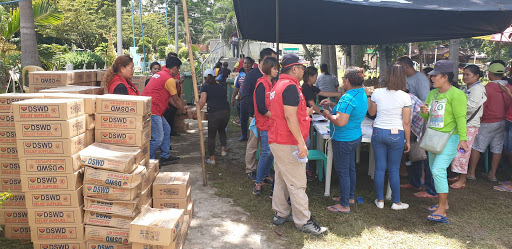 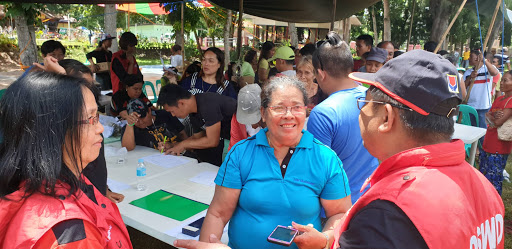 Meeting with Mayor Armando M. Quibod (middle) of Makilala, North Cotabato during the field monitoring of DSWD-DRMB headed by Dir. Rodolfo M. Encabo (right) (November 1, 2019)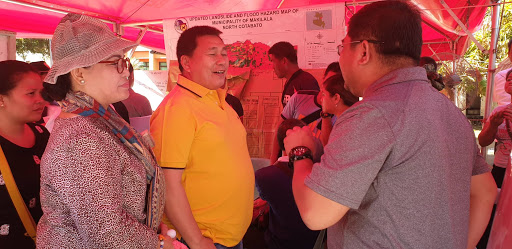 Relief distribution in New Bulatukan, Makilala North Cotabato (November 02, 2019)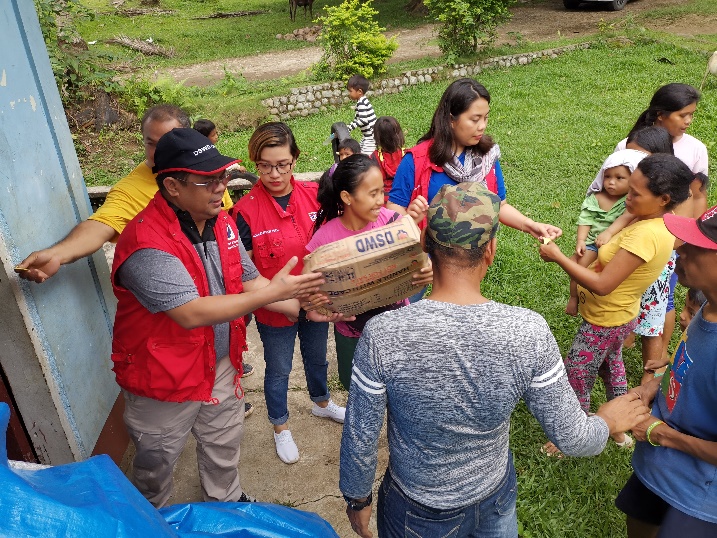 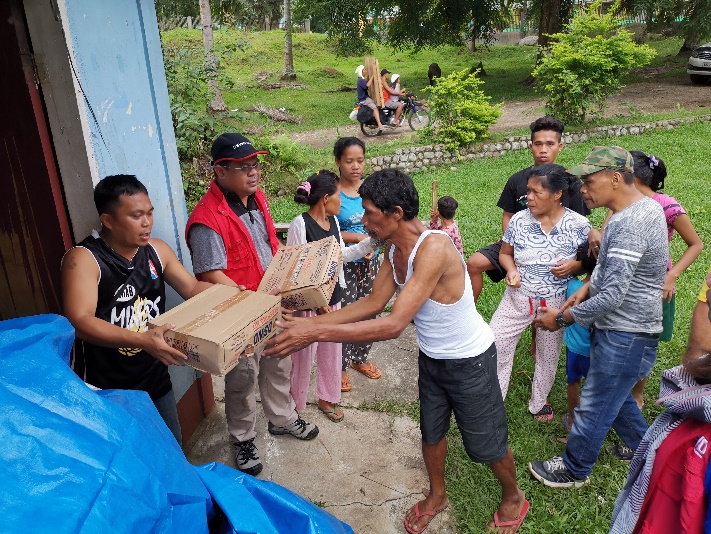 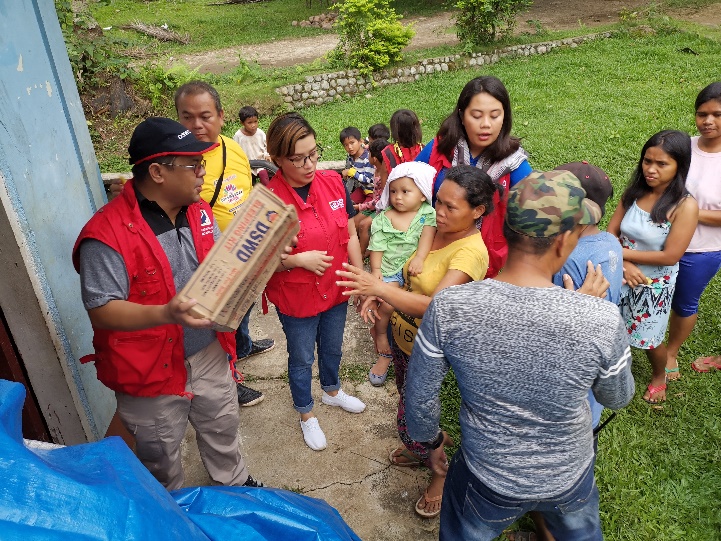 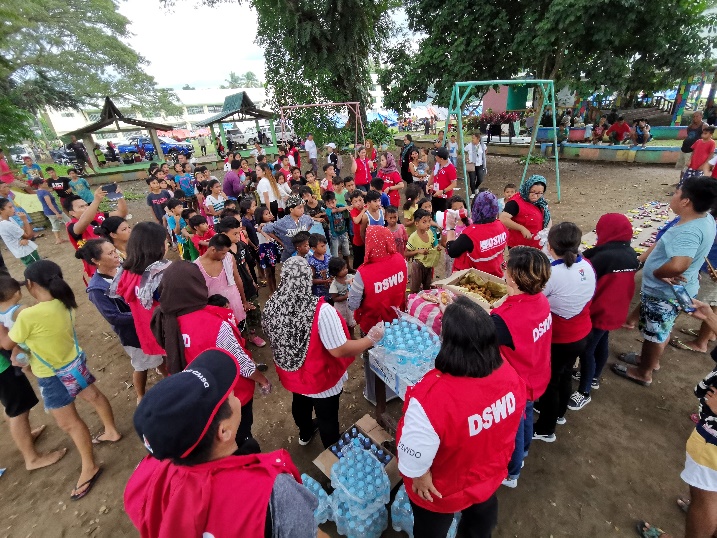 Date/Time:29 Oct 2019 - 09:04:43 AMReported Intensities:Intensity VII – Tulunan and Makilala, Cotabato; Kidapawan City; Digos City, Bansalan,Magsaysay, Davao del Sur and Malungon, SaranganiIntensity VI – Koronadal City and Davao CityIntensity V – Cotabato City; Tampakan, Surallah, Banga and Tupi, South Cotabato; General Santos City; Magpet, Cotabato; Tacurong City, Kalamansig, Bagumbayan, Sultan Kudarat; Alabel, Sarangani; Kalilangan and Damulog, Bukidnon; Tagum City, Davao del NorteIntensity IV – Cagayan De Oro City; Talakag, Manolo Fortich and Libona, Bukidnon; Glan, Maitum, Maasim and Kiamba, Sarangani; Butuan City; Iligan City; Tubod and Bacolod, Lanao del NorteIntensity III – Molave, Zamboanga del Sur; Dipolog City, Sergio Osmeña Sr. and Polanco, Zamboanga del Norte; Zamboanga City; Gingoog City, Misamis Oriental and Bislig CityIntensity II – Kabasalan, Zamboanga Sibugay, Mambajao, Camiguin and Isabela City, BasilanInstrumental Intensities:Intensity VII – Malungon, SaranganiIntensity V – Cotabato City; Alabel, Sarangani and Tupi, South CotabatoIntensity IV – Gingoog City, Misamis Oriental; Kiamba, Sarangani; General Santos City;Cagayan De Oro CityIntensity II – Zamboanga City and Tulunan, CotabatoIntensity I – Palo, Leyte; Dipolog City and Bislig CityExpecting Damage:YESExpecting Aftershocks:YESREGION / PROVINCE / MUNICIPALITY REGION / PROVINCE / MUNICIPALITY  NUMBER OF AFFECTED  NUMBER OF AFFECTED  NUMBER OF AFFECTED REGION / PROVINCE / MUNICIPALITY REGION / PROVINCE / MUNICIPALITY  Barangays  Families  Persons GRAND TOTALGRAND TOTAL 238 37,706 188,533 REGION XIREGION XI 128 8,087 40,438 Davao del SurDavao del Sur 123 8,066 40,333 Bansalan 20 1,185 5,925 City of Digos (capital)14  1,501  7,508 Hagonoy21 596  2,980 Kiblawan1 1 5 Magsaysay21  3,215  16,075 Malalag3 229  1,145 Matanao31  1,309  6,545 Padada1 2 10 Santa Cruz11 28 140 Davao OccidentalDavao Occidental 5  21  105 Malita1 1 5 Santa Maria4 20 100 REGION XIIREGION XII 110 29,619 148,095 North CotabatoNorth Cotabato 110 29,619 148,095 Arakan1 53 265 City of Kidapawan (capital)6  2,099  10,495 Magpet15  2,426  12,130 Makilala38  20,704  103,520 M'lang15 514  2,570 President Roxas6 164 820 Tulunan29  3,659  18,295 REGION / PROVINCE / MUNICIPALITY REGION / PROVINCE / MUNICIPALITY  NUMBER OF EVACUATION CENTERS (ECs)  NUMBER OF EVACUATION CENTERS (ECs)  INSIDE ECs  INSIDE ECs  INSIDE ECs  INSIDE ECs REGION / PROVINCE / MUNICIPALITY REGION / PROVINCE / MUNICIPALITY  NUMBER OF EVACUATION CENTERS (ECs)  NUMBER OF EVACUATION CENTERS (ECs)  Families  Families  Persons  Persons REGION / PROVINCE / MUNICIPALITY REGION / PROVINCE / MUNICIPALITY  CUM  NOW  CUM  NOW  CUM  NOW GRAND TOTALGRAND TOTAL34 34 4,800 4,800 24,000 24,000 REGION XIREGION XI25 25 2,771 2,771 13,855 13,855 Davao del SurDavao del Sur25 25 2,771 2,771 13,855 13,855 Bansalan9 9  561  561 2,805 2,805 City of Digos (capital) 3 3 173 173 865 865 Hagonoy 4 4 438 438  2,190  2,190 Magsaysay 9 9  1,599  1,599  7,995  7,995 REGION XIIREGION XII9 9 2,029 2,029 10,145 10,145 North CotabatoNorth Cotabato9 9 2,029 2,029 10,145 10,145 City of Kidapawan (capital) 9 9  2,029  2,029  10,145  10,145 REGION / PROVINCE / MUNICIPALITY REGION / PROVINCE / MUNICIPALITY  OUTSIDE ECs  OUTSIDE ECs  OUTSIDE ECs  OUTSIDE ECs REGION / PROVINCE / MUNICIPALITY REGION / PROVINCE / MUNICIPALITY  Families  Families  Persons  Persons REGION / PROVINCE / MUNICIPALITY REGION / PROVINCE / MUNICIPALITY  CUM  NOW  CUM  NOW GRAND TOTALGRAND TOTAL        1,493         1,493            7,465            7,465 REGION XIREGION XI           390            390            1,950            1,950 Davao del SurDavao del Sur           390            390            1,950            1,950 Bansalan           126            126               630               630 Magsaysay          236           236           1,180           1,180 Santa Cruz            28             28              140              140 REGION XIIREGION XII        1,103         1,103            5,515            5,515 North CotabatoNorth Cotabato        1,103         1,103            5,515            5,515 Arakan            53             53              265              265 City of Kidapawan (capital)            70             70              350              350 M'lang            50             50              250              250 Tulunan          930           930           4,650           4,650 REGION / PROVINCE / MUNICIPALITY REGION / PROVINCE / MUNICIPALITY NO. OF DAMAGED HOUSES NO. OF DAMAGED HOUSES NO. OF DAMAGED HOUSES REGION / PROVINCE / MUNICIPALITY REGION / PROVINCE / MUNICIPALITY  Total  Totally  Partially GRAND TOTALGRAND TOTAL29,377  21,064 8,313 REGION XIREGION XI3,229 506 2,723 Davao del SurDavao del Sur3,208 505 2,703 Bansalan 858 174  684 Hagonoy 334  41 293 Kiblawan 1  1  - Magsaysay1,951  286  1,665 Matanao 51  1 50 Padada 2 - 2 Santa Cruz 11  2 9 Davao OccidentalDavao Occidental 21 1  20 Malita 1  1  - Santa Maria 20 - 20 REGION XIIREGION XII26,148  20,558 5,590 North CotabatoNorth Cotabato26,148  20,558 5,590 Arakan 25  1 24 City of Kidapawan (capital)1,366  38  1,328 Makilala20,704 18,997  1,707 M'lang 230  73 157 President Roxas 164  74 90 Tulunan3,659 1,375  2,284 REGION / PROVINCE / MUNICIPALITY REGION / PROVINCE / MUNICIPALITY  TOTAL COST OF ASSISTANCE  TOTAL COST OF ASSISTANCE  TOTAL COST OF ASSISTANCE  TOTAL COST OF ASSISTANCE  TOTAL COST OF ASSISTANCE REGION / PROVINCE / MUNICIPALITY REGION / PROVINCE / MUNICIPALITY  DSWD  LGU  NGOs  OTHERS  GRAND TOTAL GRAND TOTALGRAND TOTAL 11,843,306.00  - -  -  11,843,306.00 REGION XIREGION XI 5,139,437.00  - -  -  5,139,437.00 Davao del SurDavao del Sur 5,139,437.00  - -  -  5,139,437.00 Bansalan 1,470,767.00  - -  -  1,470,767.00 City of Digos (capital)525,700.00 - - -  525,700.00 Magsaysay 2,295,630.00 - - - 2,295,630.00 Malalag318,700.00 - - -  318,700.00 Matanao528,640.00 - - -  528,640.00 REGION XIIREGION XII 6,703,869.00  - -  -  6,703,869.00 North CotabatoNorth Cotabato 6,703,869.00  - -  -  6,703,869.00 Arakan44,856.00 - - -  44,856.00 City of Kidapawan (capital) 1,049,928.00 - - - 1,049,928.00 Magpet319,300.00 - - -  319,300.00 Makilala 1,540,727.00 - - - 1,540,727.00 M'lang123,508.00 - - -  123,508.00 Tulunan 3,625,550.00 - - - 3,625,550.00 DATESITUATIONS / ACTIONS UNDERTAKEN04 November 2019The Disaster Response Management Bureau (DRMB) is on BLUE alert level status and is closely coordinating with the concerned field offices for significant disaster response updates.All QRT members and emergency equipment are on standby and ready for deployment.The four (4) technical staff from DSWD-DRMB deployed on 03 November 2019 are currently providing technical assistance and resource augmentation for the affected families in Region XI.  03 November 2019The response team from Central Office brought ten (10) information boards to be used in the evacuation centers in Region XI. Provision for Child Friendly Space (CFS) and Women Friendly Space (WFS) kits based on the Camp Managers assessment where it will be established.Coordinated with the Department of Health for the provision of psycho-social support for the affected individuals in the evacuation centers.DATESITUATIONS / ACTIONS UNDERTAKEN04 November 2019The remaining 623 sleeping kits out of 1,333 sleeping kits are for pick-up by DSWD-FO XII at the General Santos Airport.03 November 2019A total of 9,600 pieces of laminated sacks, 4,513 pieces of kitchen kits and 2,800 pieces of sleeping kits were loaded at NROC for delivery to DSWD-FO XII via 5x10 wheeler wing van.02 November 2019A total of 25 pieces of family tents and 250 laminated sacks will be delivered to DSWD-FO XI via Air Asia Airlines.A total of 4,500 family food packs, 1,500 sleeping kits and 1,500 laminated sacks were in transit to DSWD-FO XI via Philippine Coast Guard.A total of 125 family tents were in transit to DSWD-FO XI via 10-wheeler wing van and currently in Gandara, Samar.A total of 7,500 family food packs were in transit to DSWD-FO XII via Philippine Coast Guard XI.A total of 2,815 sleeping kits, 2,160 kitchen kits, 4,800 pre-cut laminated sacks and 125 family tents were in transit to DSWD-FO XII via 4x10-wheeler wing van. a total of 1,060 pieces of laminated sacks, 267 pieces of sleeping kits and 1,200 pieces of kitchen kits were scheduled to be airlifted via Cebu Pacific on November 3 and 4. A total of 2,140 laminated sacks for DSWD-FO XII were received via Cebu Pacific as of November 02, 2019.A total of 710 out of 1,333 sleeping kits were received in DSWD-FO XII via Cebu Pacific as of November 01, 2019.01 November 2019187 Sleeping kits transported via Air Asia Airlines have arrived at Davao International Airport.A total of 4,500 family food packs, 1,500 pieces sleeping kits and 1,500 pieces laminated sacks were in transit to DSWD-FO XI via Philippine Cost Guard which departed at 9:00AM at Ubusan Port, Allen, Northern Samar.A total of 7,500 Family Food Packs were in transit to DSWD-FO XII via Philippine Cost Guard which departed at 9:00AM at Ubusan Port, Allen, Northern Samar.DSWD-NRLMB delivered 75 family tents to DSWD-FO XI via C130 and was received on November 1, 2019 at 11AM.31 October 2019A total of 500 family food packs, 500 sleeping kits and 500 pre-cut laminated sacks were loaded at NAIA Terminal 4 via Air Asia Airlines.30 October 2019DSWD-NRLMB augmented 50 family tents, 500 sleeping kits, 500 pre-cut laminated sacks and 166 family food packs to DSWD-FO XII and were transported through C130 that arrived in General Santos City.DATEACTION(S) TAKEN01 November 2019DSWD-FO X deployed 11 Regional QRT members as augmentation support to DSWD-FO XI.30 October 2019DSWD-FO X was in close coordination with the concerned City Disaster Risk Reduction Management Offices (CDRRMOs) and Municipal Disaster Risk Reduction Management Offices (MDRRMOs) for any significant updates.DATEACTION(S) TAKENNovember 2019DSWD-FO XI coordinated with SWADT/PAT/MAT/QRT/ Camp Managers assigned in different evacuation centers to capture the needs of IDPs.Ongoing repacking of goods at DSWD Warehouse.Briefing of 10 Camp Managers (3rd Batch) to be deployed in Magsaysay, Davao del Sur.03 November 2019The remaining non-food items augmentation support of DSWD-FO Caraga of which; 168 hygiene kits, 678 mosquito kits, 678 blanket, 2,003 malong, 120 plastic mat and 1,128 laminated sacks were already received at DSWD-FO XI.Augmentation assistance of 3,000 sleeping kits, 5,000 drinking kits and 100 bundles of trapal from DSWD-FO X were already received by DSWD-FO XI.DSWD-FO IX augmented a total of 500 hygiene kits, 500 mosquito nets, 150 blankets, 250 towels and 70 cases of sardines were also received by DSWD-FO XI.02 November 2019DSWD-FO XI transported 1,000 FFPs, 1,000 sleeping kits, 1,000 drinking kits, and 50 tents to the affected families and individuals in Magsaysay, Davao del Sur.DSWD-FO XI transported 1,500 FFPs, 500 sleeping kits, 500 drinking kits, and 500 laminated sacks and 168 hygiene kits to the affected families and individuals in Bansalan, Davao del Sur. DSWD-FO XI transported 628 laminated sacks to the affected families and individuals in Matanao, Davao del Sur.DSWD-FO XI transported 500 family food packs to the affected families and individuals of Digos City.SWADT, P/MAT, and QRT assess the need of the affected families inside and outside evacuation centers and areas affected.DSWD-FO XI is still on RED alert level status.DSWD-FO XI is in close coordination with the Local Government Units (LGUs) through the Municipal Social Welfare and Development Offices (MSWDOs) particularly in the municipalities of Davao del Sur for any significant updates.01 November 2019Augmentation assistance of 3,000 family food packs from DSWD-FO Caraga were received at DSWD-FO XI. DSWD-FO XI provided 500 family food packs and 300 sleeping kits to the affected families in Magsaysay, Davao del Sur.31 October 2019DSWD-FO XI deployed 10 camp managers to the affected municipalities of Davao del Sur. DSWD-FO XI distributed family food packs to affected families in the municipality of Matanao, Davao del Sur.30 October 2019DSWD-FO XI distributed family food packs and 10 family tents in Magsaysay, Davao del Sur.DATEACTION(S) TAKENNovember 2019DSWD-FO XII distributed 345 family food packs in Makilala, North Cotabato.DSWD-FO XII distributed 428 family food packs and 320 sleeping kits in Kidapawan, North Cotabato.DSWD-FO XII distributed 500 family food packs, 100 sleeping kits, and 100 pieces of laminated sacks (10 meters) to the affected families. DSWD-FO XII distributed 4,000 family food packs in Tulunan, North Cotabato.DSWD-FO XII staff attended the PDRRMC meeting.DSWD QRT members administered the profiling of the IDPs using DAFAC in Brgy. Bulakanon, Makilala, North Cotabato.Installation of Mobile Storage Unit (MSU) in Amas, Kidapawan Provincial Capitol.02 November 2019DSWD-FO XII delivered 350 FFPs and 350 sleeping kits for the prepositioning of food and non-food items at the CIU Office Satellite Office in Kidapawan City.DSWD-FO XII deployed QRT team in Makilala, Kidapawan City, M’lang, and Tulunan, North Cotabato in coordination with concerned LGUs, SWADT, and P/C/MAT leaders.DSWD-FO XII coordinated with DICT in Cotabato Province through DRMB-DROMIC for the installation of internet connectivity.Relief goods for the affected families in Magpet and Makilala, North Cotabato were currently being loaded to transport vehicles.DSWD-FO XII delivered 110 laminated sacks, 460 sleeping kits and 60 pieces of water jags in Makilala, North Cotabato.DSWD-FO XII is still on RED alert status.01 November 2019DSWD-FO XII delivered 1,200 family food packs and 100 rolls of pre-cut laminated sacks in Tulunan, North Cotabato.31 October 2019DSW-FO XII activated the Quick Response Team.DSW-FO XII deployed Group 1 of the Quick Response Team for possible technical assistance and resource augmentation. 30 October 2019DSWD-FO XII provided 350 family food packs and 10 rolls of laminated sacks to the affected families in Tulunan, North Cotabato.DSWD-FO XII provided 1,500 family food packs and 20 rolls of laminated sacks to the affected families in Kidapawan City, North Cotabato.DSWD-FO XII provided 308 family food packs to the affected families in M’lang, North Cotabato.DSWD-FO XII through the Disaster Response Management Division (DRMD) staff conducted an actual validation in all affected areas in North Cotabato.DSWD-FO XII through the Crisis Intervention Unit (CIU) provided ₱5,000.00 each to fifteen (15) injured individuals in Brgy. Daig, Tulunan, North Cotabato.DSWD-FO XII through the CIU provided ₱10,000.00 to the bereaved family of Narciso Nestor in Koronadal City.29 October 2019All QRT members were on standby and ready for activation if there is a need for deployment. 4 vehicles were ready for utilization in case of response activation.Employees except for QRT and DRMD staff were advised to vacate the building and go home.Tents were provided to Reception and Study Center for Children (RSCC) for the use of clients and staff as evacuation area while the safety of the building was being assessed.DSWD-FO XII requested laminated sacks and sleeping kits from NROC.All municipal and provincial-based DSWD staff were directed to conduct rapid assessment to their respective areas of assignment.